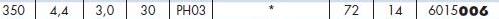 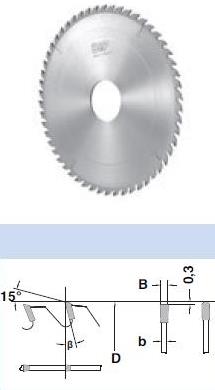 Код из 1САртикулНаименование/ Бренд/ПоставщикГабариты,Д*Ш*ВммМасса,грМатериалМесто установки/НазначениеF00307116015006Пила дисковая 350*4,4*30, PH03, Z=72, TFZ (Schelling) (BSP)350*4,4*30, PH03, Z=72, TFZ1500металлФорматно-раскроечные станки/ раскрой различных материаловF00307116015006350*4,4*30, PH03, Z=72, TFZ1500металлФорматно-раскроечные станки/ раскрой различных материаловF00307116015006BSP (Италия)350*4,4*30, PH03, Z=72, TFZ1500металлФорматно-раскроечные станки/ раскрой различных материалов